 ҠАРАР                                                            	                                       РЕШЕНИЕ  О  внесении изменений  в решение совета сельского поселенияБазгиевский сельсовет № 4\34 от 23.12.2015 года «О бюджете сельского поселения Базгиевский сельсовет муниципального района Шаранский район Республики Башкортостан на 2016 год и на плановый период 2017 и 2018 годов»Совет сельского поселения Базгиевский сельсовет муниципального района Шаранский район  Республики Башкортостан (далее – сельское поселение) РЕШИЛ:Внести изменения в решение Совета сельского поселения Базгиевский сельсовет  от 23.12.2015 года № 4/34 « О  бюджете сельского поселения Базгиевский сельсовет муниципального района Шаранский район  Республики Башкортостан на плановый период 2017 и 2018 годов к настоящему решению:в приложение № 1 «Поступления доходов в бюджет сельского поселения Базгиевский  сельсовет муниципального района Шаранский район Республики Башкортостан на плановый период 2017 и 2018 годов» к решению совета сельского поселения Базгиевский сельсовет муниципального района Шаранский район № 4/34 от 23.12.2015 г. согласно приложению № 1 к настоящему решению.в приложение № 2 «Распределение бюджетных ассигнований сельского поселения Базгиевский сельсовет муниципального района Шаранский  район Республики Башкортостан на плановый период 2017 и 2018 годов по разделам, подразделам, целевым статьям, группам  видов расходов бюджета» к решению совета сельского поселения Базгиевский сельсовет муниципального района Шаранский район № 4/34 от 23.12.2015 г. согласно приложению №2 к настоящему решению.в приложение № 3 «Распределение бюджетных ассигнований сельского поселения Базгиевский сельсовет муниципального района Шаранский  район Республики Башкортостан на плановый период 2017 и 2018 годов по целевым статьям, группам  видов расходов бюджета» к решению совета сельского поселения Базгиевский сельсовет муниципального района Шаранский район № 4/34 от 23.12.2015 г.  согласно приложению №3 к настоящему решению.в приложение № 4 «Ведомственная структура расходов бюджета  сельского поселения Базгиевский сельсовет муниципального района Шаранский район республики Башкортостана плановый период 2017 и 2018 годов» к решению совета сельского поселения Базгиевский сельсовет муниципального района Шаранский район № 4/34 от 23.12.2015 г. согласно приложению № 4 к настоящему решению.Приложение № 5 «Межбюджетные трансферты, передаваемые бюджету муниципального района Шаранский район Республики Башкортостан из бюджета сельского поселения на осуществление части полномочий по решению вопросов местного значения на плановый период 2017-2018 годов в соответствии с заключенными соглашениями» к решению совета сельского поселения Базгиевский сельсовет муниципального района Шаранский район № 4/34 от 23.12.2015 г. согласно приложению № 5 к настоящему решению.Глава  сельского поселения Базгиевскийсельсовет муниципального района Шаранский район Республики Башкортостан                 Закиров Т.А.с. Базгиево«12»  декабря  2016 г№ 16/123Приложение 1к решению Совета сельского поселения Базгиевский сельсовет муниципального района Шаранский район Республики Башкортостан                                 от  12 декабря  2016 года № 16/123Поступления доходов в бюджет сельского поселения Базгиевский сельсовет муниципального района Шаранский район Республики Башкортостан на плановый период 2017 и 2018 годов                                                                                            (тыс. рублей)Глава сельского поселения Базгиевскийсельсовет муниципального района Шаранский район Республики Башкортостан     		            Т.А.ЗакировПриложение 2                         к решению Совета сельского поселения Базгиевский сельсовет муниципального района Шаранский район Республики Башкортостан                                 от  12 декабря  2016 года № 16/123Распределение бюджетных ассигнований сельского поселения Базгиевский сельсовет на плановый период 2017 и 2018 годов по разделам, подразделам, целевым статьям (муниципальным программам сельского поселения и непрограммным направлениям деятельности), группам видов расходов классификации расходов бюджетов (тыс. рублей)Глава сельского поселения Базгиевскийсельсовет муниципального района Шаранский район Республики Башкортостан     		            Т.А.ЗакировПриложение 3                        к решению Совета сельского поселения Базгиевский сельсовет муниципального района Шаранский район Республики Башкортостан                                  от  12 декабря  2016 года № 16/123Распределение бюджетных ассигнований сельского поселения Базгиевский сельсовет на плановый период 2017 и 2018 годов по разделам, подразделам, целевым статьям (муниципальным программам сельского поселения и непрограммным направлениям деятельности), группам видов расходов классификации расходов бюджетов                                                                                                                    (тыс. рублей)Глава сельского поселения Базгиевскийсельсовет муниципального района Шаранский район Республики Башкортостан     		            Т.А.ЗакировПриложение 4                          к решению Совета сельского поселения Базгиевский сельсовет муниципального района Шаранский район Республики Башкортостан                                 от  12 декабря  2016 года № 16/123Ведомственная структура расходов бюджета сельского поселения Базгиевский сельсовет муниципального района Шаранский район на плановый период 2017 и 2018 годов                                                                                                                         (тыс. рублей)Приложение 5                          к решению Совета сельского поселения Базгиевский сельсовет муниципального района Шаранский район Республики Башкортостан                                 от  12 декабря  2016 года № 16/123Межбюджетные трансферты, передаваемые бюджету муниципального района Шаранский район Республики Башкортостан из бюджета сельского поселения на осуществление части полномочий по решению вопросов местного значения на плановый период 2017 и 2018 годов в соответствии с заключенными соглашениями                                                                                                                         (тыс. рублей)БАШҠОРТОСТАН  РЕСПУБЛИКАҺЫШАРАН  РАЙОНЫ МУНИЦИПАЛЬ РАЙОНЫНЫҢБАЗГЫЯ АУЫЛ СОВЕТЫАУЫЛ БИЛӘМӘҺЕ СОВЕТЫ452632,  Базгыя аулы, Үҙәк урам, 50                               тел.(34769) 2-42-35, e-mail:basgss@yandex.ru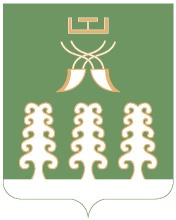 РЕСПУБЛИКА БАШКОРТОСТАНСОВЕТ СЕЛЬСКОГО ПОСЕЛЕНИЯ БАЗГИЕВСКИЙ СЕЛЬСОВЕТ МУНИЦИПАЛЬНОГО РАЙОНА ШАРАНСКИЙ РАЙОН452632, c. Базгиево, ул.Центральная, 50         тел.(34769) 2-42-35, e-mail:basgss@yandex.ruРЕСПУБЛИКА БАШКОРТОСТАНСОВЕТ СЕЛЬСКОГО ПОСЕЛЕНИЯ БАЗГИЕВСКИЙ СЕЛЬСОВЕТ МУНИЦИПАЛЬНОГО РАЙОНА ШАРАНСКИЙ РАЙОН452632, c. Базгиево, ул.Центральная, 50         тел.(34769) 2-42-35, e-mail:basgss@yandex.ruКБК2017 год2018 год0502\791\13\0\01\03560\852\290.1.2\ФЗ.131.03.125\\РП-А-1100\\-7,2-7,21403\791\99\0\00\74000\540\251.1\ФЗ.131.03.62\\РП-Б-0100\\+7,2+7,22 02 04014 10 7301 151-178,0-178,00409\791\09\0\03150\244\225.2\ФЗ.131.03.62\\РП-В-6800\\ -178,0-178,0Код вида, подвида доходов бюджетаНаименованиеСуммаСуммаКод вида, подвида доходов бюджетаНаименованиеСуммаСуммаКод вида, подвида доходов бюджетаНаименованиеСуммаСуммаКод вида, подвида доходов бюджетаНаименование2017 год2018 годКод вида, подвида доходов бюджетаНаименование2017 год2018 год1234Всего-178,0-178,02 00 00000 00 0000 000БЕЗВОЗМЕЗДНЫЕ ПОСТУПЛЕНИЯ-178,0-178,02 02 00000 00 0000 000Безвозмездные поступления от других бюджетов бюджетной системы Российской Федерации-178,0-178,02 02 04000 00 0000 151Иные межбюджетные трансферты-178,0-178,02 02 04014 00 0000 151Межбюджетные трансферты, передаваемые бюджетам муниципальных образований на осуществление части полномочий по решению вопросов местного значения в соответствии с заключенными соглашениями-178,0-178,02 02 04014 10 0000 151Межбюджетные трансферты, передаваемые бюджетам поселений из бюджетов муниципальных районов на осуществление части полномочий по решению вопросов местного значения в соответствии с заключенными соглашениями-178,0-178,02 02 04014 10 7000 151Безвозмездные поступления в бюджеты муниципальных образований-178,0-178,02 02 04014 10 7300 151Прочие безвозмездные поступления-178,0-178,02 02 04014 10 7301 151Прочие-178,0-178,0Наименование РзПрЦсрВрсуммасуммаНаименование РзПрЦсрВр2017 год2018 год123456ВСЕГО -178,0-178,0Национальная экономика0400-178,0-178,0Дорожное хозяйство (дорожные фонды)0409-178,0-178,0Программа сельского поселения «Содержание и ремонт улично-дорожной сети автомобильных дорог общего пользования, находящихся в границах  сельского поселения Базгиевский сельсовет муниципального района Шаранский район Республики Башкортостан со сроком реализации до 2020 года»04090900000000-178,0-178,0Основное мероприятие «Организация выполнения работ по модернизации, содержанию, ремонту автомобильных дорог. Обеспечение безопасности дорожного движения»04090900100000-178,0-178,0Дорожное хозяйство04090900103150-178,0-178,0Закупка товаров, работ и услуг для обеспечения муниципальных нужд04090900103150200-178,0-178,0Жилищно-коммунальное хозяйство0500-7,2-7,2Коммунальное хозяйство0502-7,2-7,2Программа сельского поселения «Экология и природные ресурсы сельского поселения Базгиевский сельсовет муниципального района Шаранский район Республики Башкортостан со сроком реализации до 2020 года»05021300000000-7,2-7,2Основное мероприятие «Обеспечение жителей сельского поселения водными ресурсами»05021300100000-7,2-7,2Мероприятия области коммунального хозяйства05021300103560-7,2-7,2Иные бюджетные ассигнования05021300103560800-7,2-7,2Межбюджетные трансферты общего характера бюджетам субъектов российской Федерации1400+7,2+7,2Прочие межбюджетные трансферты общего характера1403+7,2+7,2Непрограммные расходы14039900000000+7,2+7,2Иные безвозмездные и безвозвратные перечисления 14039900074000+7,2+7,2Межбюджетные трансферты14039900074000500+7,2+7,2Наименование ЦсрВрсуммасуммаНаименование ЦсрВр2017 год2018 год13456ВСЕГО-178,0-178,0Программа сельского поселения «Содержание и ремонт улично-дорожной сети автомобильных дорог общего пользования, находящихся в границах  сельского поселения Базгиевский сельсовет муниципального района Шаранский район Республики Башкортостан со сроком реализации до 2020 года»0900000000-178,0-178,0Основное мероприятие «Организация выполнения работ по модернизации, содержанию, ремонту автомобильных дорог. Обеспечение безопасности дорожного движения»0900100000-178,0-178,0Дорожное хозяйство0900103150-178,0-178,0Закупка товаров, работ и услуг для обеспечения муниципальных нужд0900103150200-178,0-178,0Программа сельского поселения «Экология и природные ресурсы сельского поселения Базгиевский сельсовет муниципального района Шаранский район Республики Башкортостан со сроком реализации до 2020 года»1300000000-7,2-7,2Основное мероприятие «Обеспечение жителей сельского поселения водными ресурсами»1300100000-7,2-7,2Мероприятия в области коммунального хозяйства1300103560-7,2-7,2Иные бюджетные ассигнования1300103560800-7,2-7,2Непрограммные расходы9900000000+7,2+7,2Иные безвозмездные и безвозвратные перечисления9900074000+7,2+7,2Межбюджетные трансферты9900074000500+7,2+7,2Наименование Вед-воЦсрВрсуммасуммаНаименование Вед-воЦсрВр2017 год2018 год123456ВСЕГО-178,0-178,0Администрация сельского поселения Базгиевский сельсовет муниципального района Шаранский район Республики Башкортостан791-178,0-178,0Программа сельского поселения «Содержание и ремонт улично-дорожной сети автомобильных дорог общего пользования, находящихся в границах  сельского поселения Базгиевский сельсовет муниципального района Шаранский район Республики Башкортостан со сроком реализации до 2020 года»7910900000000-178,0-178,0Основное мероприятие «Организация выполнения работ по модернизации, содержанию, ремонту автомобильных дорог. Обеспечение безопасности дорожного движения»7910900100000-178,0-178,0Дорожное хозяйство7910900103150-178,0-178,0Закупка товаров, работ и услуг для обеспечения муниципальных нужд7910900103150200-178,0-178,0Программа сельского поселения «Экология и природные ресурсы сельского поселения Базгиевский сельсовет муниципального района Шаранский район Республики Башкортостан со сроком реализации до 2020 года»7911300000000-7,2-7,2Основное мероприятие «Обеспечение жителей сельского поселения водными ресурсами»7911300100000-7,2-7,2Мероприятия в области коммунального хозяйства7911300103560-7,2-7,2Иные бюджетные ассигнования7911300103560800-7,2-7,2Непрограммные расходы7919900000000+7,2+7,2Иные безвозмездные и безвозвратные перечисления7919900074000+7,2+7,2Межбюджетные трансферты7919900074000500+7,2+7,2Глава  сельского поселения Базгиевскийсельсовет муниципального района Шаранский район Республики Башкортостан Т.А.Закиров Наименование передаваемого полномочияСуммаСуммаНаименование передаваемого полномочия2017 год2018 год123На пенсионное обеспечение муниципальных служащих (на выплаты доплат к государственной пенсии за выслугу лет на муниципальной службе)+7,2+7,2ИТОГО+7,2+7,2Глава  сельского поселения Базгиевскийсельсовет муниципального района Шаранский район Республики Башкортостан Т.А.Закиров 